PRODUCT SPECIFICATIONPRODUCT: APPLE GREEN                                 DESCRIPTION          			:   	MIXTURE OF E102 + E133C .I.  No.				: 	19140+42900C.I. Name			: 	Yellow 4 + Blue 2EEC No.			: 	E102 + E133PHYSICAL APPEARANCE        		:   	ORANGISH GREEN POWDER  HUE IN WATER                           		:  	GREENSPECIFICATIONSHELF LIFE                 :  4 YEARS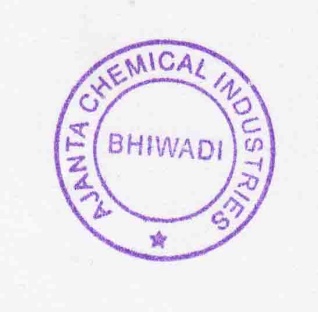 SR.NO.TESTLIMIT1PURE   DYE  CONTENTMINIMUM85%2WATER  INSOLUBLE   MATTERMAXIMUM0.2%3ARSENICMAXIMUM3 MG/KG4LEADMAXIMUM2 MG/KG5MERCURY MAXIMUM1 MG/KG6CADMIUM MAXIMUM1 MG/KG7HEAVY  METALS  ( as  Pb)MAXIMUM40 MG/KG